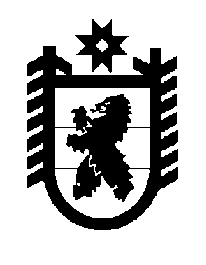 Российская Федерация Республика Карелия    ПРАВИТЕЛЬСТВО РЕСПУБЛИКИ КАРЕЛИЯРАСПОРЯЖЕНИЕ                                от  1 декабря 2015 года № 726р-Пг. Петрозаводск Рассмотрев предложение Государственного комитета Республики Карелия по управлению государственным имуществом и организации закупок, учитывая решения Совета Сортавальского муниципального района от  18 июня 2014 года № 59 «О приеме в муниципальную собственность объектов государственной собственности РК», от 5 марта 2015 года № 114 «О внесении изменений в Приложение № 1 к Решению Совета Сортавальского муниципального района № 59 от 18.06.2014 г. «О приеме в муниципальную собственность объектов государственной собственности РК», в соответствии с Законом Республики Карелия от 2 октября 1995 года № 78-ЗРК «О порядке передачи объектов государственной собственности Республики Карелия в муниципальную собственность» передать в муниципальную собственность Сортавальского муниципального района от Министерства  здравоохранения и социального развития Республики Карелия государственное имущество Республики Карелия согласно приложению к настоящему распоряжению.           ГлаваРеспублики  Карелия                                                              А.П. ХудилайненПриложение к распоряжению
Правительства Республики Карелия
от  1 декабря 2015 года № 726р-ППЕРЕЧЕНЬ государственного имущества Республики Карелия, передаваемого в муниципальную собственность Сортавальского муниципального района_______________№ п/пНаименование имуществаКоличество, штукОбщая стоимость, рублей1.Пандус раздвижной телескопический, модель ROS-PR-1 (1,5-3,7 м, Россия)242292,002.Пандус раздвижной телескопический, модель ROS-PR-1 (1,5-3,7 м, Россия)121166,753.Пандус раздвижной телескопический, модель ROS-PR-1 (1,5-3,7 м, Россия)136300,004.Сиденье для ванны с поручнем, модель CF 07-530022600,005.Ступень для ванной комнаты, модель FS 568 S32940,006.Ступеньки с поручнем для ванной комнаты, модель FS 56936900,007.Подъемное приспособление с фиксаторами, модель CF 08-810033900,00Итого116098,75